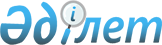 О внесении изменений в решение Бородулихинского районного маслихата от 30 декабря 2022 года № 26-6-VII "О бюджете Переменовского сельского округа Бородулихинского района на 2023-2025 годы"Решение Бородулихинского районного маслихата области Абай от 28 августа 2023 года № 7-3-VIII
      Бородулихинский районный маслихат РЕШИЛ:
      1. Внести в решение Бородулихинского районного маслихата "О бюджете Переменовского сельского округа Бородулихинского района на 2023-2025 годы" от 30 декабря 2022 года № 26-6-VII следующие изменения: 
      пункт 1 изложить в следующей редакции:
      1. Утвердить бюджет Переменовского сельского округа на 2023-2025 годы согласно приложениям 1, 2, 3 соответственно, в том числе на 2023 год в следующих объемах:
      1) доходы – 69201 тысяч тенге, в том числе:
      налоговые поступления – 8811 тысяч тенге;
      неналоговые поступления – 0 тенге;
      поступления от продажи основного капитала – 40 тысяч тенге;
      поступления трансфертов – 60350 тысяч тенге;
      2) затраты – 69203,3 тысяч тенге; 
      3) чистое бюджетное кредитование – 0 тенге;
      4) сальдо по операциям с финансовыми активами – 0 тенге;
      5) дефицит (профицит) бюджета – -1680,9 тысяч тенге;
      6) финансирование дефицита (использование профицита) бюджета – 1683,2 тысяч тенге, в том числе:
      используемые остатки бюджетных средств – 1680,9 тысяч тенге.";
      пункт 4 изложить в новой редакции:
      "4. Предусмотреть в бюджете Переменовского сельского округа на 2023 год целевые текущие трансферты из районного бюджета в сумме 60350 тысяч тенге.";
      приложение 1 к указанному решению изложить в новой редакции согласно приложению к настоящему решению.
      2. Настоящее решение вводится в действие с 1 января 2023 года. Бюджет Переменовского сельского округа на 2023 год
					© 2012. РГП на ПХВ «Институт законодательства и правовой информации Республики Казахстан» Министерства юстиции Республики Казахстан
				
      Председатель районного маслихата 

С. Урашева
Приложение к решению
Бородулихинского районного
маслихата
от 28 августа 2023 года
№ 7-3-VIII
Категория
Категория
Категория
Категория
Сумма (тысяч тенге)
Класс
Класс
Класс
Сумма (тысяч тенге)
Подкласс
Подкласс
Сумма (тысяч тенге)
Наименование доходов
Сумма (тысяч тенге)
1.ДОХОДЫ
69201
1
Налоговые поступления
8811
01
Подоходный налог
750
2
Индивидуальный подоходный налог
750
04
Налоги на собственность 
7015
1
Налоги на имущество
169
3
Земельный налог
13
4
Налог на транспортные средства
6233
Единый земельный налог
600
05
Внутренние налоги на товары, работы и услуги
1046
3
Поступления за использование природных и других ресурсов
1046
2
Неналоговые поступления
0
3
Поступления от продажи основного капитала
40
 4
Поступления трансфертов
60350
02
Трансферты из вышестоящих органов государственного управления
60350
3
Трансферты из районного (города областного значения) бюджета 
60350
Функциональная группа
Функциональная группа
Функциональная группа
Функциональная группа
Функциональная группа
Сумма (тысяч тенге)
Функциональная подгруппа
Функциональная подгруппа
Функциональная подгруппа
Функциональная подгруппа
Сумма (тысяч тенге)
Администратор бюджетных программ
Администратор бюджетных программ
Администратор бюджетных программ
Сумма (тысяч тенге)
Программа
Программа
Сумма (тысяч тенге)
Наименование
Сумма (тысяч тенге)
II. ЗАТРАТЫ
69203,3
01
Государственные услуги общего характера
25608,9
1
Представительные, исполнительные и другие органы, выполняющие общие функции государственного управления
25608,9
124
Аппарат акима города районного значения, села, поселка, сельского округа
25608,9
001
Услуги по обеспечению деятельности акима города районного значения, села, поселка, сельского округа
25608,9
 07
Жилищно-коммунальное хозяйство
12292
3
Благоустройство населенных пунктов
12292
124
Аппарат акима города районного значения, села, поселка, сельского округа
12292
008
Освещение улиц в населенных пунктах
11580
009
Обеспечение санитарии населенных пунктов
712
08
Культура, спорт, туризм и информационное пространство
6251
124
Аппарат акима города районного значения, села, поселка, сельского округа
6251
006
Поддержка культурно-досуговой работы на местном уровне
6251
12
Транспорт и коммуникации
4088
9 
Прочие услуги в сфере транспорта и коммуникации
4088
124
Аппарат акима города районного значения, села, поселка, сельского округа
4088
013
Обеспечение функционирования автомобильных дорог в городах районного значения, селах, поселках, сельских округах
4088
106
Проведение мероприятий за счет чрезвычайного резерва местного исполнительного органа для ликвидации чрезвычайных ситуаций социального, природного и техногенного характера
19800,1
15
Трансферты
1
01
Трансферты
1
124
Аппарат акима города районного значения, села, поселка, сельского округа
1
044
Возврат части средств неиспользованных (недоиспользованных) целевых трансфертов, выделенных из республиканского бюджета за счет целевого трансферта из Национального фонда 
Республики Казахстан
1
15
Трансферты
1,3
01
Трансферты
1,3
124
Аппарат акима города районного значения, села, поселка, сельского округа
1,3
048
Возврат неиспользованных (недоиспользованных) целевых трансфертов
1,3
III .Чистое бюджетное кредитование
0
Бюджетные кредиты
0
IV. Сальдо по операциям с финансовыми активами
0
Приобретение финансовых активов
0
Поступление от продажи финансовых активов государства
0
V. Дефицит (профицит) бюджета
-1680,9
VI. Финансирование дефицита (использование профицита) бюджета
1680,9
8
Используемые остатки бюджетных средств
1680,9
1
Остатки бюджетных средств
1680,9
1
Свободные остатки
1680,9